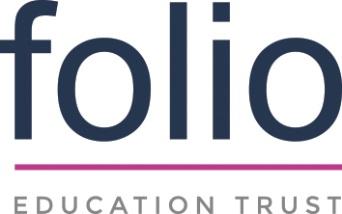 PERSONAL DETAILS EDUCATION AND ACADEMIC QUALIFICATIONSPRESENT APPOINTMENT (or most recent)PREVIOUS TEACHING APPOINTMENTS (please start with most recent)Details of work outside of teaching and any gaps in employment should be recorded on page 4OTHER WORK EXPERIENCE (Please start with most recent)PERIODS WHEN NOT WORKING(Please give details of any voluntary work and other periods when you have not been employed)PROFESSIONAL DEVELOPMENT(Please give details of courses relevant to this application and indicate any awards earned)INTERESTS (Both professional and leisure)STATEMENT OF APPLICATIONREFEREESDISABILITIESDECLARATIONUse this box to include your statement in support of your application. Please use a simple 11-point font. This should be no more than 1350 words (c 2 pages of A4).Employing School: St. Peter’s Primary SchoolPosition Applied for: Classroom Teacher (maternity cover)Employing School: St. Peter’s Primary SchoolReturn completed application by: Monday 3rd May 2019 @ 10.00am to tstace2.306@lgflmail.orgCan you please tell us where you saw this post advertised:Last NameFirst Name(S)TitlePrevious NamesAddress (including postcode)DfE Reference NumberDate of recognition as a Qualified Teacher                                                                               Skills tests     Y/N                     Induction completed   Y/NHome Telephone NumberWork Telephone NumberMobile Telephone NumberEmail AddressNational Insurance NumberNational Insurance NumberEligibility to work in the UKAll successful applicants will be required to provide evidence of their entitlement to work in the UK.Eligibility to work in the UKAll successful applicants will be required to provide evidence of their entitlement to work in the UK.Applicants must be legally entitled to live and work in the UK.  Please request an information sheet (Prevention of Illegal Working) if required.  This gives details of acceptable documents you will be required to bring, should you be appointed.Applicants must be legally entitled to live and work in the UK.  Please request an information sheet (Prevention of Illegal Working) if required.  This gives details of acceptable documents you will be required to bring, should you be appointed.Are you eligible to work in the UK? **Are you eligible to work in the UK? **YES/NOYES/NOIf YES ** Do you require a work permit in the UK?If YES ** Do you require a work permit in the UK?If YES ** Do you require a work permit in the UK?YES/NOIf you possess a UK work permit please specify the date of expiry If you possess a UK work permit please specify the date of expiry If you possess a UK work permit please specify the date of expiry If NO ** please specify your circumstancesSchool/College/UniversityFrom MM/YYTo MM/YYSubjects, Qualifications,Grades, HonoursSecondary Higher EducationFurther postgraduate qualifications (including PGCE)Title of current postDateAppointedName of School, Academy, or EmployerAddressSummary Responsibilities 3 key achievementsSalary point on scale (M)Local Authority (if applicable)Additional allowances(e.g. TLR, SEN etc.)Type of school Academy/Community etc.Basic Salary £Gender / MixedValue of allowances£NORTotal Salary£Age RangeDate left (if applicable)Reason for leavingName of School Title of postSummary List of Key Responsibilities- Local Authority (if applicable)- Age range- Boys/girls/mixed- Key stages taught- Other relevant info.NORPeriod of Service  From               ToMM/YY   MM/YYPeriod of Service  From               ToMM/YY   MM/YYReason for leavingNature of OccupationPlace of WorkEmployer Period of Service (m/y)From              To                         Period of Service (m/y)From              To                         Reason for leavingFrom (m/y)To (m/y)ReasonCourse TitleProviderDurationDatesAwards(if any)In support of your application, you are recommended to include a statement giving your reasons for applying for this post, outlining you experience and suitability with reference to the Person Specification; finally indicating briefly how you would support our values and could contribute to the wider benefit of the school.  Include any information which you consider relevant to this application.  This should be on no more than 2 sides of A4 / 1350 words, in a plain font minimum size 11.Please use the section at the end of this form.When saving this completed document please ensure the title begins with your name.References will only be sought for short listed candidates. It is our policy to obtain references prior to interview if you have concerns regarding this please contact us.The first reference must be your present or most recent employerIf any of your references relate to your employment at a school or college your referee must be the Head teacher or Principal.  (If you are a serving as Head teacher or Principal, or were previously employed as one, then your referee should be the Chair of the Governing Body.)If you are currently working with children your present employer will be asked about any disciplinary offences relating to children, current and/or time expired; whether you have been the subject of any child protection concerns and if so, the outcome of these investigations. If you are not currently working with children, but have done so previously these issues will be raised with your former employer.If you are not currently working with children but have done so previously the second reference must be that employer.Please do not give relatives or people solely in the capacity as friends as a refereeOther previous employers may also be approached for information, before interview, to verify details on your application form such as particular experience or qualifications.  References will only be sought for short listed candidates. It is our policy to obtain references prior to interview if you have concerns regarding this please contact us.The first reference must be your present or most recent employerIf any of your references relate to your employment at a school or college your referee must be the Head teacher or Principal.  (If you are a serving as Head teacher or Principal, or were previously employed as one, then your referee should be the Chair of the Governing Body.)If you are currently working with children your present employer will be asked about any disciplinary offences relating to children, current and/or time expired; whether you have been the subject of any child protection concerns and if so, the outcome of these investigations. If you are not currently working with children, but have done so previously these issues will be raised with your former employer.If you are not currently working with children but have done so previously the second reference must be that employer.Please do not give relatives or people solely in the capacity as friends as a refereeOther previous employers may also be approached for information, before interview, to verify details on your application form such as particular experience or qualifications.  REFEREE 1REFEREE 2NAMENAMEPOSITIONPOSITIONADDRESS (including postcode)ADDRESS (including postcode)TEL NOTEL NOEMAIL ADDRESSEMAIL ADDRESSIn what capacity do you know the referee?In what capacity do you know the referee?May we contact this referee without further reference to you   YES/NOMay we contact this referee without further reference to you   YES/NOIf you are known to either referee by any other name, please give detailsIf you are known to either referee by any other name, please give detailsIf you require any special arrangements to be made for your interview/assessments on account of a disability, please email tstace2.306@lgflmail.org You will be sent a confidential form to provide us with the information you feel would help us to accommodate your needs during the selection process and thus meet our obligations under the Equality Act 2010. Are you related to or have a close relationship with any Trustee, any staff or Local Advisor of the appointing school?                                                                                                                                                                         YES / NO                                                                                          If YES, who and in what capacity?NB: Canvassing of Folio Education Trust staff, Trustees, or Local Advisors by or on behalf of an applicant whether directly or indirectly is forbidden.This post is exempt from the Rehabilitation of Offenders Act 1974.  Consequently, if you are appointed you will be required to undertake an enhanced Disclosure & Barring Service check.  Therefore, you will be required to declare ANY convictions, cautions and bind-overs you may have, regardless of how long ago they occurred, including those regarded as ‘spent’. Having a criminal record will not necessarily prevent you from taking up appointment; it will depend on the nature of the offences and their relevance to the post you are applying for.  However, should you NOT declare an offence that is subsequently revealed, e.g. through the DBS check, then this may place your appointment in jeopardy.  Have you ever received a conviction, caution, reprimand, formal warning or bind-over order, or had an allegation made against you investigated?                                                                                                                               YES / NOAre you either on the Children’s Barred List (previously List 99 and PoCA list), ever been disqualified from working with children or been subject to any sanctions imposed by a regulatory body?                                             YES / NOIt is a criminal offence for barred individuals to seek or undertake work with children.If you have answered yes to either of the above questions, please contact tstace2.306@lgflmail.org for the necessary secure forms to submit with your application. The “Trust”, “we”, “us”, “our” for the purposes of this notice means Folio Education Trust and its trading names (each of our schools). Folio Education Trust is a data controller in its own right for the purposes of data protection law. As part of our candidate application and recruitment activities we collect, process and store personal and special categories of data which may directly or indirectly identify you (together “personal information”). We process personal information for a range of purposes relating to general recruitment activities as well as the recruitment process and this may include your application, assessment, pre-employment screening, and your worker permissions. The Candidate Privacy Notice (“Privacy Notice”) published on our web site www.folio-education.co.uk sets out:why we collect your personal information;what information is collected andhow it is processed within the recruitment process.By signing the declaration at the end of the application form, I confirm that I have been provided with access to the Privacy Notice explaining how data on this form will be used and processed.I declare that the information I have given on this form is correct and I understand that failure to complete the form fully and accurately could result in an incorrect assessment of salary, and/or exclusion from short listing, or may, in the event of employment, result in disciplinary action or dismissal. (As this is completed electronically you will be required to sign a copy if appointed.)Name / Signature of Applicant                                                                              DATEThank you for your application.  Please indicate if you require acknowledgement of its receipt.  Otherwise, in the interests of public economy, only shortlisted applicants will receive further notification.